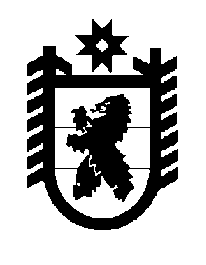 Российская Федерация Республика Карелия    ПРАВИТЕЛЬСТВО РЕСПУБЛИКИ КАРЕЛИЯРАСПОРЯЖЕНИЕот  30 апреля 2015 года № 275р-Пг. Петрозаводск В целях защиты жизни и здоровья граждан, обеспечения сохранности жилищного фонда от пожаров, ограничения их последствий, обучения населения мерам пожарной безопасности, в соответствии с Федеральным законом от 21 декабря 1994 года № 69-ФЗ «О пожарной безопасности», Законом Республики Карелия от 6 октября 2005 года № 903-ЗРК                      «О некоторых вопросах пожарной безопасности»:1. Объявить в Республике Карелия месячник пожарной безопасности жилищного фонда с 12 мая по 12 июня 2015 года.2. Утвердить прилагаемый План мероприятий по проведению месячника пожарной безопасности жилищного фонда.3. Контроль за выполнением распоряжения возложить на заместителя Главы Республики Карелия  по развитию инфраструктуры Тельнова О.В.Исполняющий обязанностиГлавы Республики Карелия                                                         О.Ю. ГромовПЛАНмероприятий по проведению месячника пожарной безопасности жилищного фонда________________Утвержден распоряжением Правительства Республики Карелияот  30 апреля 2015 года № 275р-П№п/пНаименование мероприятийИсполнитель3123Рассмотрение  на заседаниях районных комиссий по предупреждению и ликвидации чрезвычайных ситуаций (далее –КЧС) вопроса об организации месячника  пожарной безопасности в жилищном фонде на территории муниципального района (городского округа) с утверждением плана проведения месячника с учетом местных условий и назначением ответственных исполнителей органы местного самоуправления муниципальных образований в Республике Карелия (далее – органы местного самоуправления) (по согласованию), Государственный комитет Республики Карелия по обеспечению жизнедеятельности и безопасности населения, Главное управление МЧС России по Республике Карелия (по согласованию)Организация проведения проверок мест возможного проживания лиц без определенного места жительства (подвалы, чердаки, пустующие строения и т.п.). Организация проведения инструктажей по правилам пожарной безопасности в неблагополучных семьях и с гражданами, склонными к правонарушениям в области пожарной безопасности,  а также  организация проверок противопожарного состояния  жилищного фонда  населенных пунктов с неблагополучной оперативной обстановкой с пожарами в соответствии с установленной компетенциейГосударственный комитет Республики Карелия по обеспечению жизнедеятельности и безопасности населения, Главное управление МЧС России по Республике Карелия (по согласованию)123Подготовка предложений органам местного самоуправления о применении современных эффективных средств предупреждения и тушения пожаров на ранней стадии (устройства защитного отключения электрооборудования, автономные дымовые пожарные извещатели, внутриквартирные пожарные краны) в жилых домах с низкой устойчивостью при пожаре, ветеранов Великой Отечественной войны и трудового фронта, малоимущих и престарелых граждан Государственный комитет Республики Карелия по обеспечению жизнедеятельности и безопасности населения, Главное управление МЧС России по Республике Карелия (по согласованию)Обобщение результатов проведения месячника пожарной безопасности жилищного фонда и внесение их на рассмотрение Комиссии Правительства Республики Карелия по предупреждению и ликвидации чрезвычайных ситуаций и обеспечению пожарной безопасностиГосударственный комитет Республики Карелия по обеспечению жизнедеятельности и безопасности населения, Главное управление МЧС России по Республике Карелия (по согласованию), органы местного самоуправления (по согласованию),Создание условий для организации деятельности добровольной пожарной охраны в отдаленных населенных пунктах, находящихся вне нормативного времени прибытия подразделений государственной противопожарной службы, определенного статьей 76 Федерального закона от 22 июля 2008 года № 123-ФЗ «Технический регламент о требованиях пожарной безопасности», а также принятие мер по обеспечению территорий общего пользования первичными средствами пожаротушенияорганы местного самоуправления (по согласованию)Организация освещения в средствах массовой информации мероприятий, проводимых в ходе месячника пожарной безопасности жилищного фондаГосударственный комитет Республики Карелия по обеспечению жизнедеятельности и безопасности населения, Главное управление МЧС России по Республике Карелия (по согласованию)123 Проведение мероприятий по выявлению бесхозных строений, принятие совместных мер к недопущению строительства жилых зданий  под высоковольтными электролиниями, на территориях, отведенных под прокладку магистральных газопроводов, вблизи лесных массивов органы местного самоуправления (по согласованию), Главное управление МЧС России по Республике Карелия (по согласованию) Организация  очистки от мусора дворовых территорий, подвалов и чердаков жилых домов с привлечением жильцов домов, товариществ собственников жилья, управляющих компанийорганы местного самоуправления (по согласованию)Проведение анализа состояния противопожарной защиты сельских населенных пунктов (наличие связи, состояние дорог, наличие боеспособных пожарных формирований, удаленность от подразделений пожарной охраны) и внесение  предложений органам местного самоуправления по улучшению их противопожарной защищенностиГосударственный комитет Республики Карелия по обеспечению жизнедеятельности и безопасности населения, Главное управление МЧС России по Республике Карелия (по согласованию)Внесение для рассмотрения на заседаниях КЧС предложений по принятию соответствующих мер по обеспечению противопожарной защиты в пожароопасный период населенных пунктов, потенциально подверженных угрозе  возгорания от лесных пожаровГосударственный комитет Республики Карелия по обеспечению жизнедеятельности и безопасности населения, Главное управление МЧС России по Республике Карелия (по согласованию)Организация разработки и распространения соответствующих средств наглядной агитации (памятки, инструкции, плакаты), оформление уголков пожарной безопасности в организациях, оказывающих жилищно-коммунальные услуги, проведение тематических вечеров, викторин и т.п.  Государственный комитет Республики Карелия по обеспечению жизнедеятельности и безопасности населения, Главное управление МЧС России по Республике Карелия (по согласованию), Карельское республиканское отделение общероссийской общест-венной организации «Всероссийское добровольное пожарное общество» (по согласованию)123Организация и проведение с руководителями организаций, оказывающих жилищно-коммунальные услуги, и организаций социальной защиты (социального обслуживания) семинаров по вопросам обучения неработающего населения мерам пожарной безопасности в быту Государственный комитет Республики Карелия по обеспечению жизнедеятельности и безопасности населения, Главное управление МЧС России по Республике Карелия (по согласованию), органы местного самоуправления (по согласованию)  Проведение инструктажей неработающего населения по мерам пожарной безопасности  в бытугосударственные казенные учреждения Республики Карелия Отряды противопожарной службы по соответствующему районуОрганизация проведения  инструктажей по мерам пожарной безопасности престарелых и инвалидов, разработка и распространение среди них памяток о мерах пожарной безопасностигосударственные казенные учреждения Республики Карелия Отряды противопожарной службы по соответствующему району, Главное управление МЧС России по Республике Карелия (по согласованию), органы местного самоуправления (по согласованию)  15.Создание в целях пожаротушения условий для забора воды в любое время года из источников наружного водоснабжения, расположенных в сельских населенных пунктах и на прилегающих к ним территорияхорганы местного самоуправления (по согласованию), государственные казенные учреждения Республики Карелия Отряды противопожарной службы по соответствующему району  16.Организация обучения населения мерам пожарной безопасности на учебно-консультационных пунктах, созданных на базе учреждений образованияорганы местного самоуправления (по согласованию),  государственные казенные учреждения Республики Карелия Отряды противопожарной службы по соответствующему району, Главное управление МЧС России по Республике Карелия (по согласованию)17.Организация проведения бесед с учащимися образовательных учреждений на тему о чрезвычайных ситуациях, связанных с пожарами, и их предупрежденииМинистерство образования Республики Карелия 